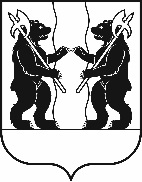 А Д М И Н И С Т Р А Ц И ЯЯРОСЛАВСКОГО МУНИЦИПАЛЬНОГО РАЙОНАП О С Т А Н О В Л Е Н И Е22.12.2021                                                                                                                            № 2859О внесении изменений                                 в постановление Администрации ЯМР от 30.11.2017 № 4033 «Об утверждении схемы размещения нестационарных торговых объектов на территории Ярославского муниципального района»В соответствии с Федеральным законом от 28 декабря 2009 года № 381-ФЗ
«Об основах государственного регулирования торговой деятельности
в Российской Федерации» и приказом департамента агропромышленного комплекса и потребительского рынка Ярославской  области  от 24.12.2010 № 166 «Об утверждении Порядка разработки и утверждения схемы размещения нестационарных торговых объектов», Администрация района
п о с т а н о в л я е т:1. Изложить Схему размещения торговых объектов на территории Ярославского муниципального района, утвержденную постановлением Администрации Ярославского муниципального района от 30.11.2017 № 4033,     в редакции согласно приложению.2. Опубликовать постановление в газете «Ярославский агрокурьер»                    и разместить на официальном сайте Администрации Ярославского муниципального района.3. Контроль за исполнением постановления возложить на заместителя Главы  Администрации ЯМР по экономике и финансам А.О. Щербака. 4. Постановление вступает в силу со  дня официального опубликования.Глава Ярославского муниципального района				 		     Н.В.ЗолотниковПРИЛОЖЕНИЕк постановлению Администрации ЯМРот 22.12.2021 № 2859СХЕМАразмещения нестационарных торговых объектовна территории Ярославского муниципального районаПРИЛОЖЕНИЕ               к схеме размещения нестационарных торговых объектов на территории Ярославского муниципального района№ 
п/пАдресные ориентиры размещения нестационарного торгового объектаПлощадь земельного участка, здания, строения или его части для размещения НТОкв.м.Типнестационарного торгового объектаСпециализация нестационарного торгового объектаПериод размещения нестационарного торгового объектаИнформация об использовании НТО субъектом малогоили среднегопредпринимательства1234567Городское поселение Лесная ПолянаГородское поселение Лесная ПолянаГородское поселение Лесная ПолянаГородское поселение Лесная ПолянаГородское поселение Лесная ПолянаГородское поселение Лесная Поляна1.1р.п.Лесная Поляна,  у д.15 7,0 киоскпродовольственные  товарыпостоянноСМиСП1.2р.п.Лесная Поляна, у д.4 10,0киоскбытовые услугипостоянноСМиСП1.3р.п.Лесная Поляна, у д.421,0павильонпродовольственные  товарыпостоянноСМиСПЗаволжское сельское поселениеЗаволжское сельское поселениеЗаволжское сельское поселениеЗаволжское сельское поселениеЗаволжское сельское поселениеЗаволжское сельское поселение2.1п. Заволжье, в районе д.26 а20,0киоскрозничная торговля печатной продукциейпостоянноСМиСП2.2д.Аристово, площадка в центре деревни10,0автолавкапродовольственные и непродовольственные товарыкруглогодично 1-3 раза в неделюСМиСП2.3д.Боярское, площадка в центре деревни10,0автолавкапродовольственные и непродовольственные товарыкруглогодично 1-3 раза в неделюСМиСП2.4д.Головинское, площадка в центре деревни10,0автолавкапродовольственные и непродовольственные товарыкруглогодично 1-3 раза в неделюСМиСП2.5д.Жуково, площадка в центре деревни10,0автолавкапродовольственные и непродовольственные товарыкруглогодично 1-3 раза в неделюСМиСП2.6д.Коробово, площадка в центре деревни10,0автолавкапродовольственные и непродовольственные товарыкруглогодично1-3 раза в неделюСМиСП2.7д.Тереховское, площадка в центре деревни10,0автолавкапродовольственные и непродовольственные товарыкруглогодично1-3 раза в неделюСМиСПИвняковское сельское поселениеИвняковское сельское поселениеИвняковское сельское поселениеИвняковское сельское поселениеИвняковское сельское поселениеИвняковское сельское поселение3.1пос.Ивняки, ул.Центральная, у д.312,0киоскпродовольственные  товарыпостоянноСМиСП3.2пос.Ивняки, ул.Центральная, у д.317,0павильонпродовольственные  товарыпостоянноСМиСП3.3пос.Ивняки, ул.Центральная, у д. 315,0павильоннепродовольственные товарыпостоянноСМиСП3.4пос.Ивняки, ул.Центральная, у д. 6 б20,0павильонпродовольственные товарыпостоянноСМиСП3.5пос.Ивняки, ул.Центральная, у д.6 б16,0павильонпродовольственные товарыпостоянноСМиСП3.6пос.Ивняки, ул.Центральная, у д. 6 б12,0киоскпродовольственные товарыпостоянноСМиСП3.7пос.Ивняки, ул.Центральная, у д.6 б16,0павильонпродовольственные товарыпостоянноСМиСП3.8пос.Ивняки, ул.Береговая, напротив д.11 по ул.Центральной12,0киоскпродовольственные товарыпостоянноСМиСП3.9пос.Карачиха, ул.Школьная, у д.30в9,0киоскпродовольственные товарыпостоянноСМиСП3.10с.Спасское, площадка в центре деревни10,0автолавкапродовольственные и непродовольственные товарыкруглогодично1-3 раза в неделюСМиСП3.11д.Демково, площадка в центре деревни10,0автолавкапродовольственные и непродовольственные товарыкруглогодично1-3 раза в неделюСМиСП3.12д.Новлино, площадка в центре деревни10,0автолавкапродовольственные и непродовольственные товарыкруглогодично1-3 раза в неделюСМиСП3.13д.Матвеевское, площадка в центре деревни10,0автолавкапродовольственные и непродовольственные товарыкруглогодично1-3 раза в неделюСМиСП3.14д.Б.Поповка, площадка в центре деревни10,0автолавкапродовольственные и непродовольственные товарыкруглогодично1-3 раза в неделюСМиСП3.15д.Михальцево, площадка в центре деревни10,0автолавкапродовольственные и непродовольственные товарыкруглогодично1-3 раза в неделюСМиСП3.16д.Костяево, площадка в центре деревни10,0автолавкапродовольственные и непродовольственные товарыкруглогодично1-3 раза в неделюСМиСП3.17д.Б.Домнино, площадка в центре деревни10,0автолавкапродовольственные и непродовольственные товарыкруглогодично1-3 раза в неделюСМиСП3.18д.М.Домнино, площадка в центре деревни10,0автолавкапродовольственные и непродовольственные товарыкруглогодично1-3 раза в неделюСМиСП3.19д.Бекренево, площадка в центре деревни10,0автолавкапродовольственные и непродовольственные товарыкруглогодично1-3 раза в неделюСМиСП3.20д.Залесье, площадка в центре деревни10,0автолавкапродовольственные и непродовольственные товарыкруглогодично1-3 раза в неделюСМиСП3.21д.Терехово, площадка в центре деревни10,0автолавкапродовольственные и непродовольственные товарыкруглогодично1-3 раза в неделюСМиСП3.22д.Давыдовское, площадка в центре деревни10,0автолавкапродовольственные и непродовольственные товарыкруглогодично1-3 раза в неделюСМиСП3.23д.Першино, площадка в центре деревни10,0автолавкапродовольственные и непродовольственные товарыкруглогодично1-3 раза в неделюСМиСП3.24п.Смена, площадка в центре деревни10,0автолавкапродовольственные и непродовольственные товарыкруглогодично1-3 раза в неделюСМиСП3.25д.Борисково, площадка в центре деревни10,0автолавкапродовольственные и непродовольственные товарыкруглогодично1-3 раза в неделюСМиСПКарабихское сельское поселениеКарабихское сельское поселениеКарабихское сельское поселениеКарабихское сельское поселениеКарабихское сельское поселениеКарабихское сельское поселение4.1пос.Щедрино, ул.Парковая, в районе д.915,0киоскпродовольственные товарыпостоянноСМиСП4.2пос.Щедрино, ул.Парковая, в районе д.915,0киоскпериодическая печатная продукцияпостоянноСМиСП4.3пос.Щедрино, ул. Парковая, в районе д.930,0киоскпродовольственные товарыпостоянноСМиСП4.4пос.Дубки, ул. Ленина в районе д. 17 5,0киоскпродовольственные товарыпостоянноСМиСП4.5пос.Дубки,ул.Школьная, в районе д.550,0павильонпродовольственные товарыпостоянноСМиСП4.6пос.Дубки,ул.Школьная, в районе д.2а (дом быта)50,0павильоннепродовольственные товарыпостоянноСМиСП4.7пос.Дубки,ул.Школьная, в районе д.2а 25,0павильонпродовольственные товарыпостоянноСМиСП4.8пос.Дубки, ул.Школьная, в районе д.2а 15,0киоскпродовольственные товарыпостоянноСМиСП4.9пос.Дубки, ул. Школьная, в районе д.2а14,0киоскнепродовольственные товарыпостоянноСМиСП4.10пос.Дубки,ул.Школьная, в районе д.2а (дом быта)49,0павильоннепродовольственные товарыпостоянноСМиСП4.11пос.Дубки,ул.Школьная, в районе д.2а (дом быта)35,0павильонпериодическая печатная продукцияпостоянноСМиСП4.12пос.Дубки,ул.Школьная, в районе д.2а (дом быта)34,0павильонпродовольственные товарыпостоянноСМиСП4.13пос.Дубки,ул.Школьная, в районе д.2а (торец стены почтового отделения)24,0павильонпродовольственные товарыпостоянноСМиСП4.14пос.Дубки,ул.Школьная, в районе д.2а (торец стены почтового отделения)50,0павильонпродовольственные товарыпостоянноСМиСП4.15пос.Дубки,ул.Школьная, в районе д.2а (торец стены почтового отделения)30,0павильоннепродовольственные товарыпостоянноСМиСП4.16пос.Красные Ткачи, ул.Б.Октябрьская, в р-не д.24100павильоннепродовольственные товарыпостоянноСМиСП4.17пос.Красные Ткачи, ул.Б.Октябрьская, в р-не д.247,5киоскпродовольственные товарыпостоянноСМиСП4.18пос.Красные Ткачи, ул.Б.Октябрьская, напротив д.1515киоскпродовольственные товарыпостоянноСМиСП4.19пос.Красные Ткачи, ул.Б.Октябрьская в р-не д.1324,0павильонпродовольственные товарыпостоянноСМиСП4.20пос.Красные Ткачи, ул.Пушкина, в районе д.528,0павильонпродовольственные товарыпостоянноСМиСП4.21д.Ерихово, площадка в центре деревни10,0автолавкапродовольственные и непродовольственные товарыкруглогодично1-3 раза в неделюСМиСП4.22д.Голенищево, площадка в центре деревни10,0автолавкапродовольственные и непродовольственные товарыкруглогодично1-3 раза в неделюСМиСП4.23д.Сергеево, площадка в центре деревни10,0автолавкапродовольственные и непродовольственные товарыкруглогодично1-3 раза в неделюСМиСП4.24д.Цеденево, площадка в центре деревни10,0автолавкапродовольственные и непродовольственные товарыкруглогодично1-3 раза в неделюСМиСП4.25д.Климовское, площадка в центре деревни10,0автолавкапродовольственные и непродовольственные товарыкруглогодично1-3 раза в неделюСМиСП4.26д.Прохоровское, площадка в центре деревни10,0автолавкапродовольственные и непродовольственные товарыкруглогодично1-3 раза в неделюСМиСП4.27д.Бечихино, площадка в центре деревни10,0автолавкапродовольственные и непродовольственные товарыкруглогодично1-3 раза в неделюСМиСПКузнечихинское сельское поселениеКузнечихинское сельское поселениеКузнечихинское сельское поселениеКузнечихинское сельское поселениеКузнечихинское сельское поселениеКузнечихинское сельское поселение5.1д.Кузнечиха, ул.Центральная, в районе  д.2а 40,0павильонпродовольственные товарыпостоянноСМиСП5.2д.Кузнечиха, ул.Центральная, в районе  д.2а20,0павильонпродовольственные товарыпостоянноСМиСП5.3д.Кузнечиха, ул.Центральная, в районе  д.2а30,0павильонпродовольственные товарыпостоянноСМиСП5.4д Кузнечиха, ул. Центральная, в районе д.1а25,0павильонуслуги общественного питанияпостоянноСМиСП5.5д.Кузнечиха, ул. Геологов, в районе д. 21100,0павильонпродовольственные товарыпостоянноСМиСП5.6д. Кузнечиха, ул. Нефтяников, в районе д.8100,0павильонрозничная торговля печатной продукциейпостоянноСМиСП5.7с. Толгоболь, ул. Тихвинская, в районе д.114,5киоскпродовольственные товарыпостоянноСМиСП5.8с. Толгоболь, ул. Русская, в районе д.19100,0павильонпродовольственные товарыпостоянноСМиСП5.9д.Юрятино, площадка в центре деревни10,0автолавкапродовольственные и непродовольственные товарыкруглогодично1-3 раза в неделюСМиСП5.10ст.4км., площадка в центре деревни10,0автолавкапродовольственные и непродовольственные товарыкруглогодично1-3 раза в неделюСМиСП5.11д. Василево, площадка в центре деревни10,0автолавкапродовольственные и непродовольственные товарыкруглогодично1-3 раза в неделюСМиСП5.12д. Почаево, площадка в центре деревни10,0автолавкапродовольственные и непродовольственные товарыкруглогодично1-3 раза в неделюСМиСП5.13ст.296км, площадка в центре деревни10,0автолавкапродовольственные и непродовольственные товарыкруглогодично1-3 раза в неделюСМиСП5.14д.Нестерово, площадка в центре деревни10,0автолавкапродовольственные и непродовольственные товарыкруглогодично1-3 раза в неделюСМиСПКурбское сельское поселениеКурбское сельское поселениеКурбское сельское поселениеКурбское сельское поселениеКурбское сельское поселениеКурбское сельское поселение6.1пос.Козьмодемьянск, ул.Центральная, в р-не д.2136,0павильонпродовольственные товарыпостоянноСМиСП6.2д.Седельницы, площадка в центре деревни10,0автолавкапродовольственные и непродовольственные товарыкруглогодично1-3 раза в неделюСМиСП6.3д.Осташково, площадка в центре деревни10,0автолавкапродовольственные и непродовольственные товарыкруглогодично1-3 раза в неделюСМиСП6.4д.Ерденево, площадка в центре деревни10,0автолавкапродовольственные и непродовольственные товарыкруглогодично1-3 раза в неделюСМиСП6.5д.Михеево, площадка в центре деревни10,0автолавкапродовольственные и непродовольственные товарыкруглогодично1-3 раза в неделюСМиСП6.6д.Михайловское, площадка в центре деревни10,0автолавкапродовольственные и непродовольственные товарыкруглогодично1-3 раза в неделюСМиСП6.7д.Балакирево, площадка в центре деревни10,0автолавкапродовольственные и непродовольственные товарыкруглогодично1-3 раза в неделюСМиСП6.8д.Давыдково, площадка в центре деревни10,0автолавкапродовольственные и непродовольственные товарыкруглогодично1-3 раза в неделюСМиСП6.9д.Карповское, площадка в центре деревни10,0автолавкапродовольственные и непродовольственные товарыкруглогодично1-3 раза в неделюСМиСП6.10д.Новленское, площадка в центре деревни10,0автолавкапродовольственные и непродовольственные товарыкруглогодично1-3 раза в неделюСМиСП6.11д.Котово, площадка в центре деревни10,0автолавкапродовольственные и непродовольственные товарыкруглогодично1-3 раза в неделюСМиСП6.12д.Слободка, площадка в центре деревни10,0автолавкапродовольственные и непродовольственные товарыкруглогодично1-3 раза в неделюСМиСП6.13д.Каблуково, площадка в центре деревни10,0автолавкапродовольственные и непродовольственные товарыкруглогодично1-3 раза в неделюСМиСП6.14д.Баканово, площадка в центре деревни10,0автолавкапродовольственные и непродовольственные товарыкруглогодично1-3 раза в неделюСМиСПНекрасовское сельское поселениеНекрасовское сельское поселениеНекрасовское сельское поселениеНекрасовское сельское поселениеНекрасовское сельское поселениеНекрасовское сельское поселение7.1пос. Михайловский, ул.Ленина,  у д.2015,0киоскпериодическая печатная продукцияпостоянноСМиСП7.2пос.Михайловский, напротив дома №27 (клуб)150,0павильоннепродовольственные товарыпостоянноСМиСП7.3пос. Михайловский, ул. Ленина, у д. 2015,0киоскнепродовольственные товарыпостоянноСМиСП7.4пос. Михайловский, ул. Приволжская у д. №1399,0павильонпродовольственные товарыпостоянноСМиСП7.5п.Михайловский, ул.Спортивная, напротив д.1015,0киоскпродовольственные товарыпостоянноСМиСП7.6п. Михайловский, ул. Южная, напротив д.915,0киоскпродовольственные товарыпостоянноСМиСП7.7д.Платуново, площадка в центре деревни10,0автолавкапродовольственные и непродовольственные товарыкруглогодично1-3 раза в неделюСМиСП7.8д.Патерево, площадка в центре деревни10,0автолавкапродовольственные и непродовольственные товарыкруглогодично1-3 раза в неделюСМиСП7.9д.Крюковское, площадка в центре деревни10,0автолавкапродовольственные и непродовольственные товарыкруглогодично1-3 раза в неделюСМиСП7.10д.Максимовское, площадка в центре деревни10,0автолавкапродовольственные и непродовольственные товарыкруглогодично1-3 раза в неделюСМиСП7.11д.Ямино, площадка в центре деревни10,0автолавкапродовольственные и непродовольственные товарыкруглогодично1-3 раза в неделюСМиСП7.12д.Калинино, площадка в центре деревни10,0автолавкапродовольственные и непродовольственные товарыкруглогодично1-3 раза в неделюСМиСП7.13д.Дулово, площадка в центре деревни10,0автолавкапродовольственные и непродовольственные товарыкруглогодично1-3 раза в неделюСМиСП7.14д.Шоломово, площадка в центре деревни10,0автолавкапродовольственные и непродовольственные товарыкруглогодично1-3 раза в неделюСМиСП7.15д.Кипелки, площадка в центре деревни10,0автолавкапродовольственные и непродовольственные товарыкруглогодично1-3 раза в неделюСМиСП7.16д.Юрьево, площадка в центре деревни10,0автолавкапродовольственные и непродовольственные товарыкруглогодично1-3 раза в неделюСМиСПТуношенское сельское поселениеТуношенское сельское поселениеТуношенское сельское поселениеТуношенское сельское поселениеТуношенское сельское поселениеТуношенское сельское поселение8.1д.Мокеевское, Центральная площадь, у д.3650,0павильонпродовольственные товарыпостоянносмисп8.2д.Мокеевское, Центральная площадь, у д.3630,0павильонпродовольственные товарыпостоянносмисп8.3д.Мокеевское, Центральная площадь, у д.3630,0павильонпродовольственные товарыпостоянносмисп8.4д.Мокеевское, Центральная площадь, у д.3630,0павильонпродовольственные товарыпостоянносмисп8.5д.Алексеевское, площадка в центре деревни10,0автолавкапродовольственные и непродовольственные товарыкруглогодично1-3 раза в неделюсмисп8.6д.Семеновское, площадка в центре деревни10,0автолавкапродовольственные и непродовольственные товарыкруглогодично1-3 раза в неделюсмисп8.7д.Малышево, площадка в центре деревни10,0автолавкапродовольственные и непродовольственные товарыкруглогодично1-3 раза в неделюсмисп8.8д.Телищево, площадка в центре деревни10,0автолавкапродовольственные и непродовольственные товарыкруглогодично1-3 раза в неделюсмисп8.9д.Облесцево, площадка в центре деревни10,0автолавкапродовольственные и непродовольственные товарыкруглогодично1-3 раза в неделюсмисп8.10д.Торговцево, площадка в центре деревни10,0автолавкапродовольственные и непродовольственные товарыкруглогодично1-3 раза в неделюсмисп8.11д.Софряково, площадка в центре деревни10,0автолавкапродовольственные и непродовольственные товарыкруглогодично1-3 раза в неделюсмисп8.12д.Росляково, площадка в центре деревни10,0автолавкапродовольственные и непродовольственные товарыкруглогодично1-3 раза в неделюсмисп8.13д.Жабино, площадка в центре деревни10,0автолавкапродовольственные и непродовольственные товарыкруглогодично1-3 раза в неделюсмисп8.14с.Сеславино, площадка в центре деревни10,0автолавкапродовольственные и непродовольственные товарыкруглогодично1-3 раза в неделюсмисп8.15д.Мутовки, площадка в центре деревни10,0автолавкапродовольственные и непродовольственные товарыкруглогодично1-3 раза в неделюсмисп8.16д.Скородумки, площадка в центре деревни10,0автолавкапродовольственные и непродовольственные товарыкруглогодично1-3 раза в неделюсмисп8.17д.Когаево, площадка в центре деревни10,0автолавкапродовольственные и непродовольственные товарыкруглогодично1-3 раза в неделюсмисп8.18д.Пашино, площадка в центре деревни10,0автолавкапродовольственные и непродовольственные товарыкруглогодично1-3 раза в неделюсмисп8.19д.Щипцово, площадка в центре деревни10,0автолавкапродовольственные и непродовольственные товарыкруглогодично1-3 раза в неделюсмисп8.20д.Бреховская, площадка в центре деревни10,0автолавкапродовольственные и непродовольственные товарыкруглогодично1-3 раза в неделюсмисп8.21д.Мигачево, площадка в центре деревни10,0автолавкапродовольственные и непродовольственные товарыкруглогодично1-3 раза в неделюсмиспИтого мест для размещения:Итого мест для размещения:Карты – схемырасположения нестационарных торговых объектов на территории Ярославского муниципального района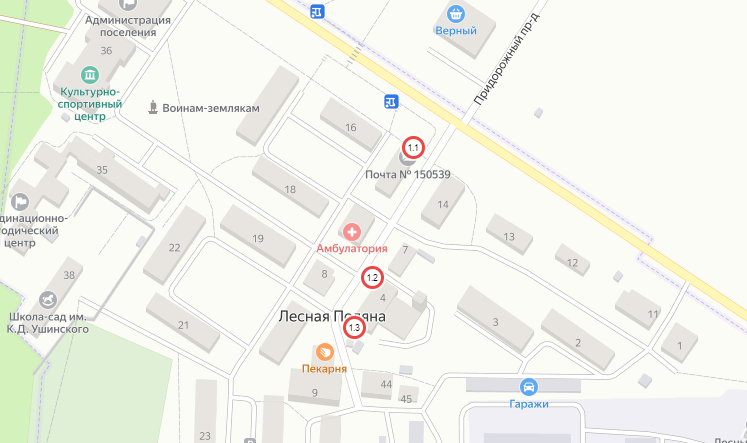 1.1.    р.п.Лесная Поляна, у д.15, киоск, 7 кв.м, продовольственные товары1.2.    р.п.Лесная Поляна, у д.4, киоск, 10 кв.м, бытовые слуги1.3.    р.п.Лесная Поляна, у д.4, павильон, 21 кв.м, продовольственные товары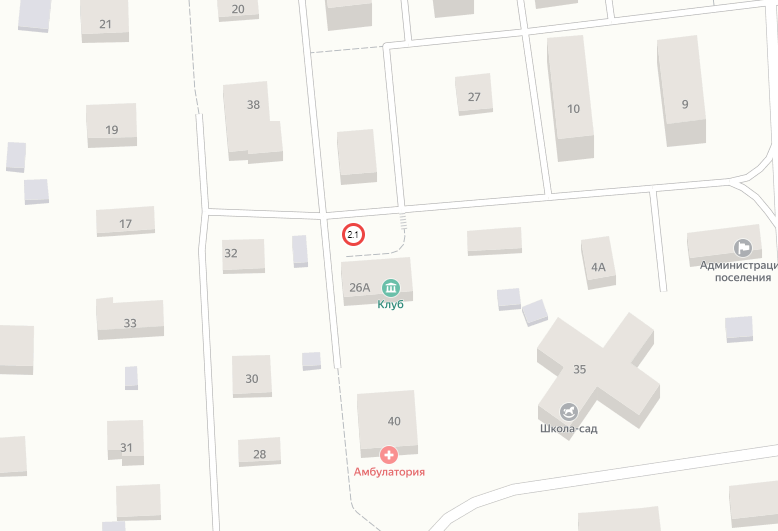 2.1. пос.Заволжье, в районе д.26а, киоск, 15 кв.м, розничная торговля печатной продукцией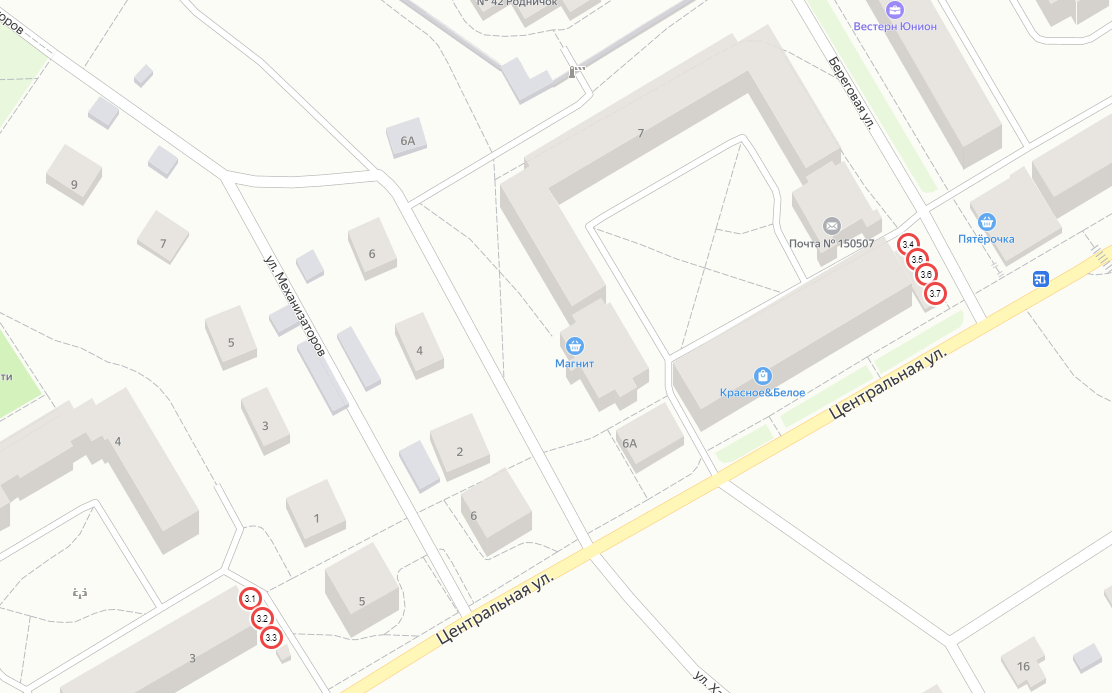 3.1.  пос.Ивняки, ул.Центральная, у д.3, киоск, 12 кв.м, продовольственные товары3.2  пос.Ивняки, ул.Центральная, у д.3, павильон, 17 кв.м, продовольственные товары3.3  пос.Ивняки, ул.Центральная, у д.3, павильон, 15 кв.м, непродовольственные товары3.4  пос.Ивняки, ул.Центральная, у д.6б, павильон, 20 кв.м, продовольственные товары3.5  пос.Ивняки, ул.Центральная, у д.6б, павильон, 16 кв.м, продовольственные товары3.6  пос.Ивняки, ул.Центральная, у д.6б, киоск, 12 кв.м, продовольственные товары3.7  пос.Ивняки, ул.Центральная, у д.6б, павильон, 16 кв.м, продовольственные товары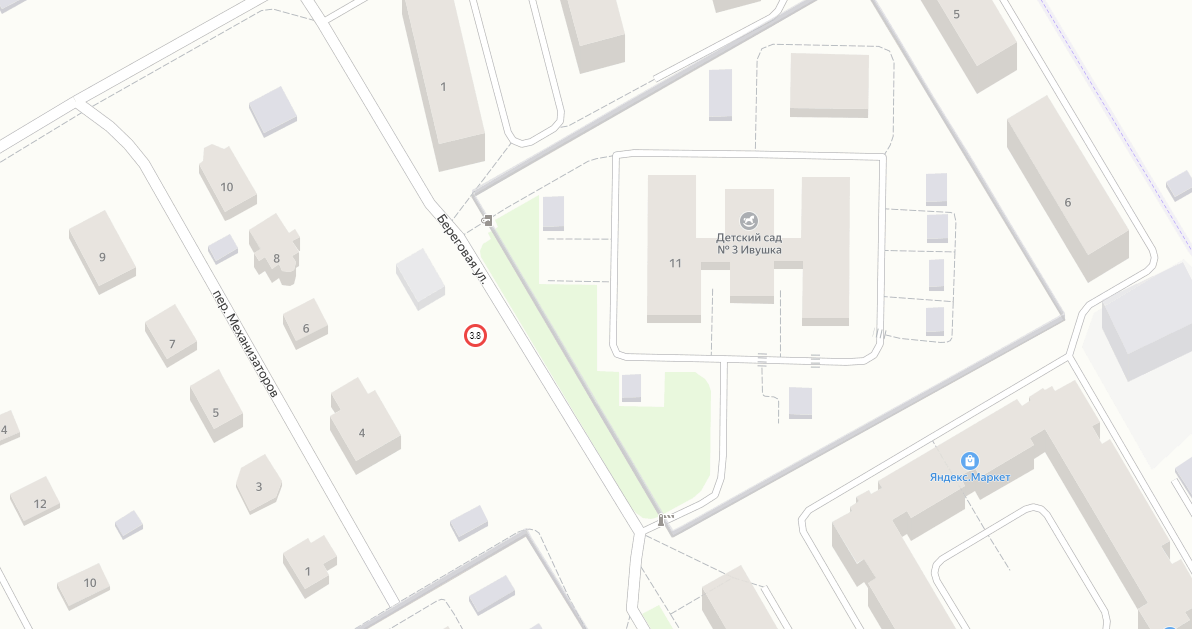                     3.8 пос. Ивняки, ул. Береговая, напротив д. 11 по ул.Центральной, киоск, 12 кв.м, продовольственные товары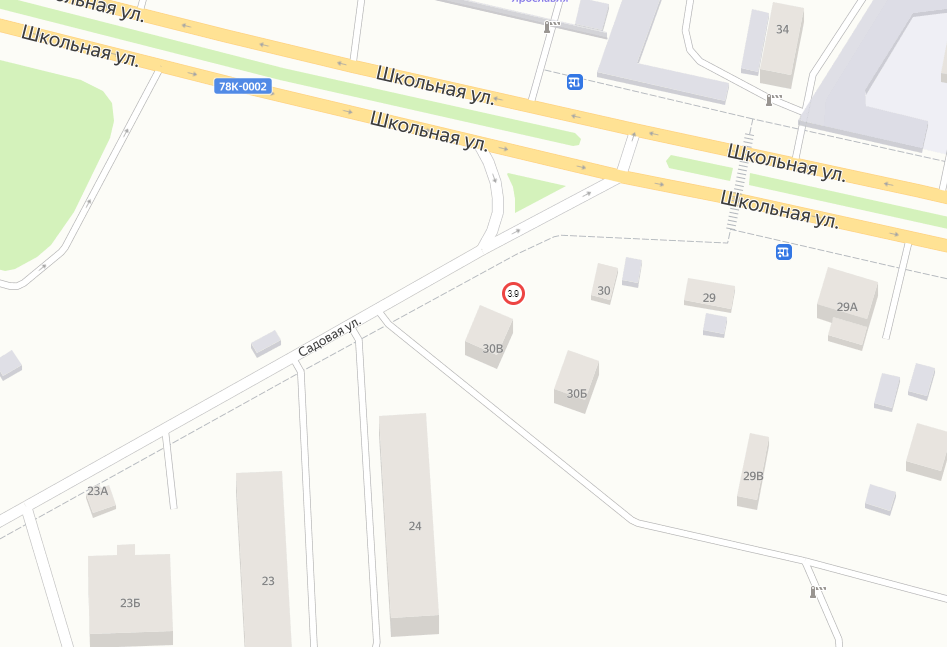 3.9 пос. Карачиха, ул. Школьная, у д.30в, киоск, 9 кв.м, продовольственные товары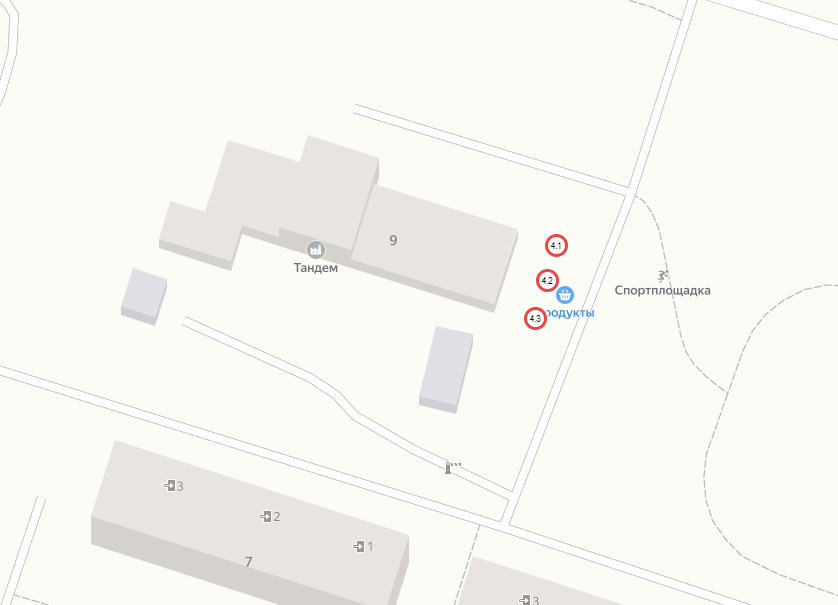 4.1   пос. Щедрино, ул.Парковая, в районе д.9, киоск, 15 кв.м, продовольственные товары4.2   пос. Щедрино, ул.Парковая, в районе д.9, киоск, 15 кв.м, периодическая печатная продукция4.3   пос. Щедрино, ул.Парковая, в районе д.9, киоск, 30 кв.м, продовольственные товары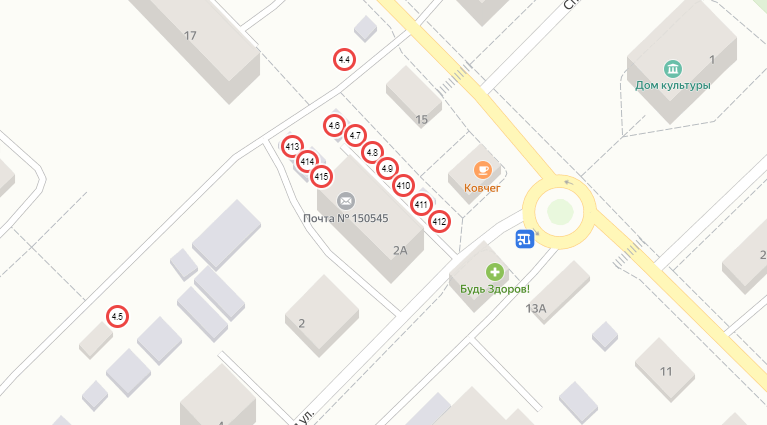 4.4     пос.Дубки, ул.Ленина, в районе д.17, киоск, 5 кв.м, продовольственные товары4.5     пос.Дубки, ул.Школьная, в районе д.5, павильон, 50 кв.м, продовольственные товары4.6     пос.Дубки, ул.Школьная, в районе д.2а (дом быта), павильон, 50 кв.м, непродовольственне товары4.7     пос.Дубки, ул.Школьная, в районе д.2а,  павильон, 25 кв.м, продовольственне товары 4.8     пос.Дубки, ул.Школьная, в районе д.2а,  киоск, 15 кв.м, продовольственне товары4.9   пос.Дубки, ул.Школьная, в районе д.2а, киоск, 14 кв.м, непродовольственне товары4.10   пос.Дубки, ул.Школьная, в районе д.2а (дом быта), павильон, 49 кв.м,  непродовольственне товары4.11  пос.Дубки, ул.Школьная, в районе д.2а (дом быта), павильон, 35 кв.м,  периодическая печатная продукция   4.12   пос.Дубки, ул.Школьная, в районе д.2а (дом быта), павильон, 34 кв.м, продовольственне товары4.13   пос.Дубки, ул.Школьная, в районе д.2а (торец стены почтового отделения), павильон, 24 кв.м, продовольственне товары4.14   пос.Дубки, ул.Школьная, в районе д.2а (торец стены почтового отделения), павильон, 50 кв.м, продовольственне товары4.15  пос.Дубки, ул.Школьная, в районе д.2а (торец стены почтового отделения), павильон, 30 кв.м, непродовольственне товары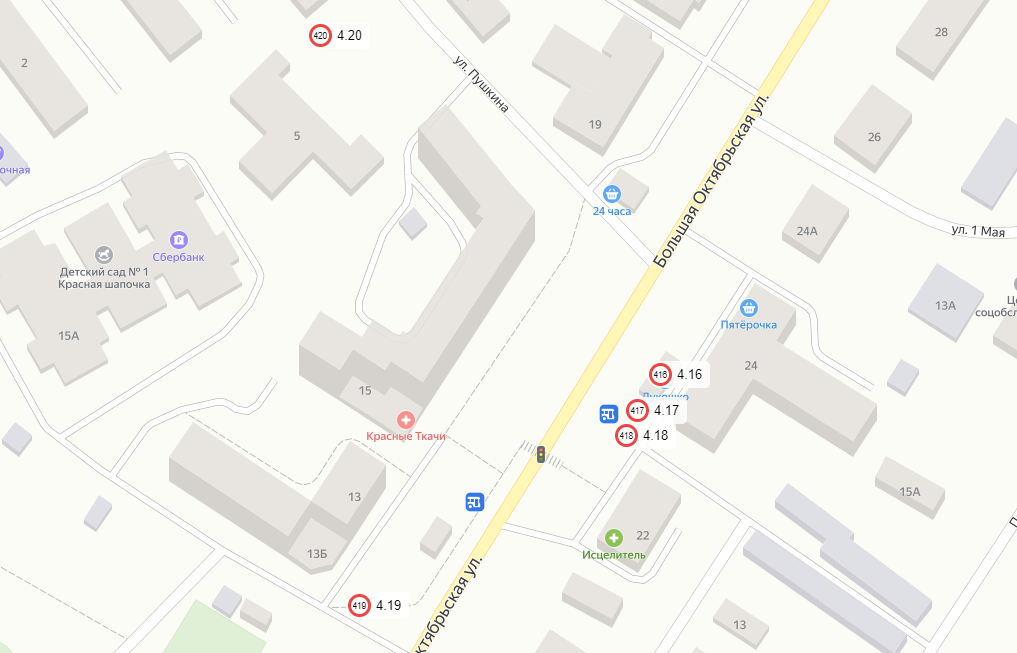 4.16 пос.Красные Ткачи, ул.Б.Октябрьская, в районе д.24, павильон, 100 кв.м, непродовольственне товары4.17 пос.Красные Ткачи, ул.Б.Октябрьская, в районе д.24, киоск, 7,5 кв.м, продовольственне товары4.18 пос.Красные Ткачи, ул.Б.Октябрьская, напротив д.15, киоск, 15 кв.м, продовольственне товары4.19 пос.Красные Ткачи, ул.Б.Октябрьская, в районе д.13, павильон, 24 кв.м, продовольственне товары4.20 пос.Красные Ткачи, ул.Пушкина, в районе д.5, павильон, 28 кв.м, продовольственне товары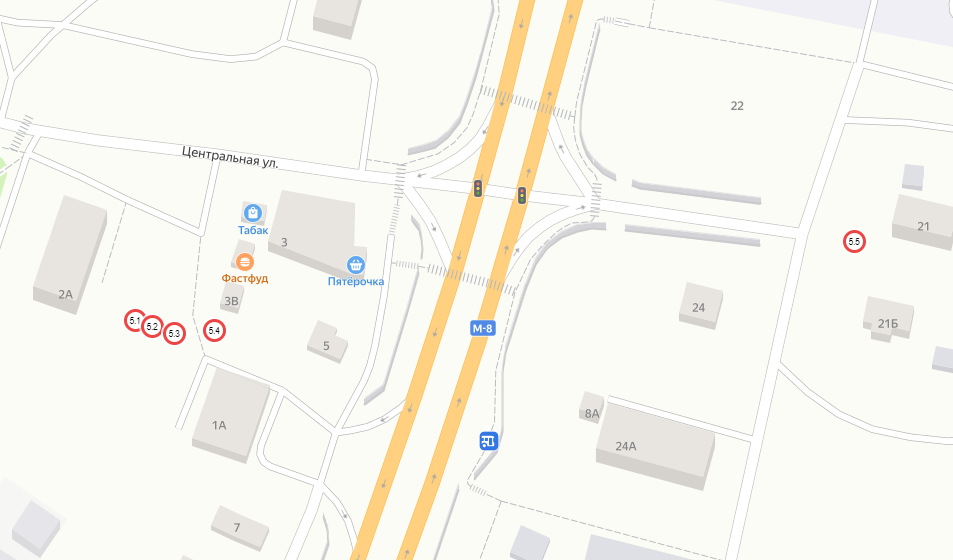 5.1 дер.Кузнечиха, ул.Центральная, в районе д.2а, павильон, 40 кв.м, продовольственне товары5.2 дер.Кузнечиха, ул.Центральная, в районе д.2а, павильон, 20 кв.м, продовольственне товары5.3 дер.Кузнечиха, ул.Центральная, в районе д.2а, павильон, 30 кв.м, продовольственне товары5.4 дер.Кузнечиха, ул.Центральная, в районе д.1а, павильон, 25 кв.м, услуги общественного питания5.5 дер.Кузнечиха, ул.Геологов, в районе д.21, павильон, 100 кв.м, продовольственне товары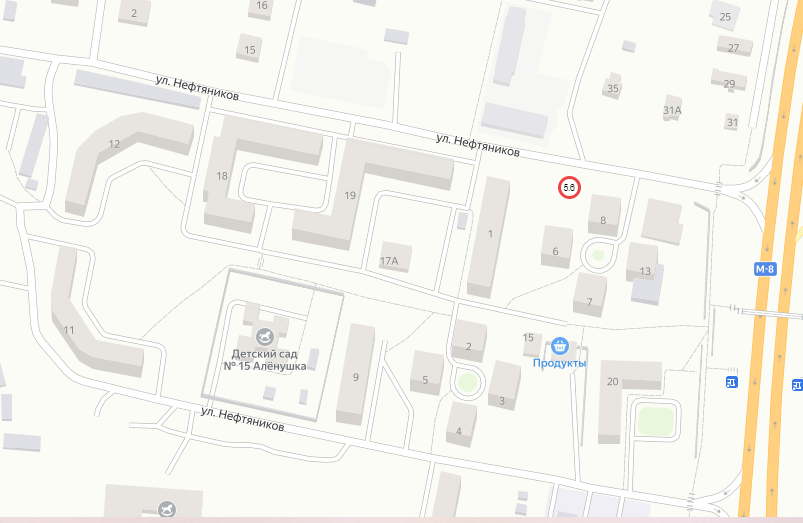 5.6    дер.Кузнечиха, ул.Нефтяников, в районе д.8, павильон, 100 кв.м,  розничная торговля печатной продукцией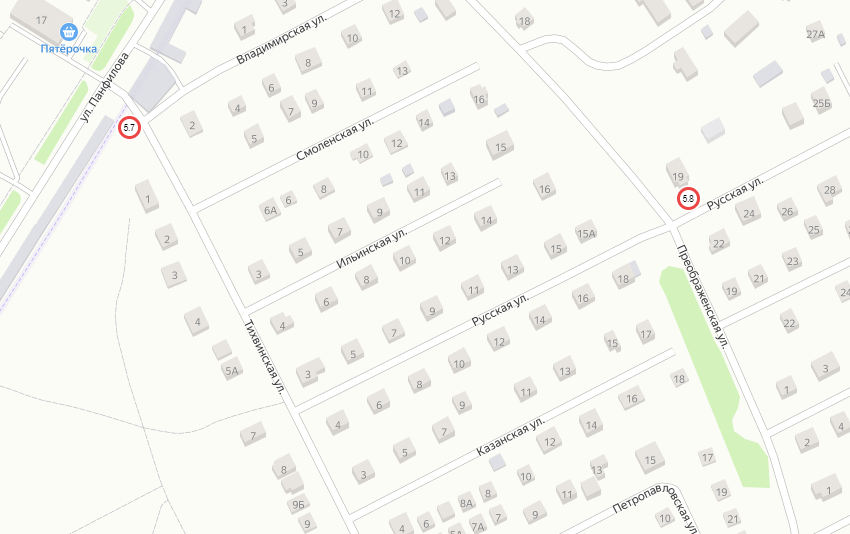 5.7   с.Толгоболь, ул.Тихвинская, в районе д.1, киоск, 14 кв.м, продовольственне товары5.8   с.Толгоболь, ул.Русская, в районе д.19, павильон, 100 кв.м, продовольственне товары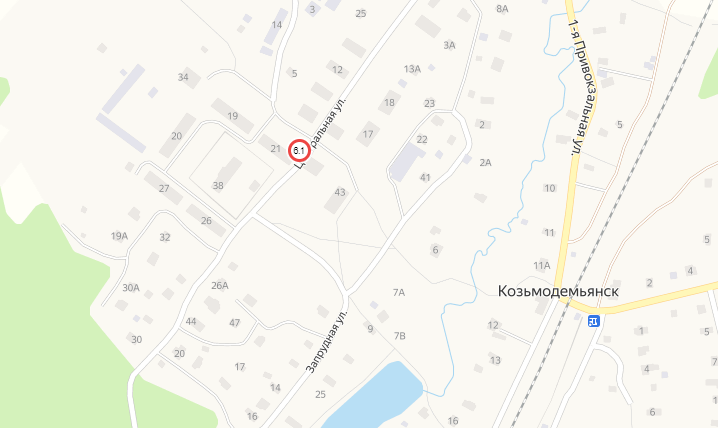 6.1    пос.Козьмодемьянск, ул.Центральная, в районе д.21, павильон, 36 кв.м, продовольственные товары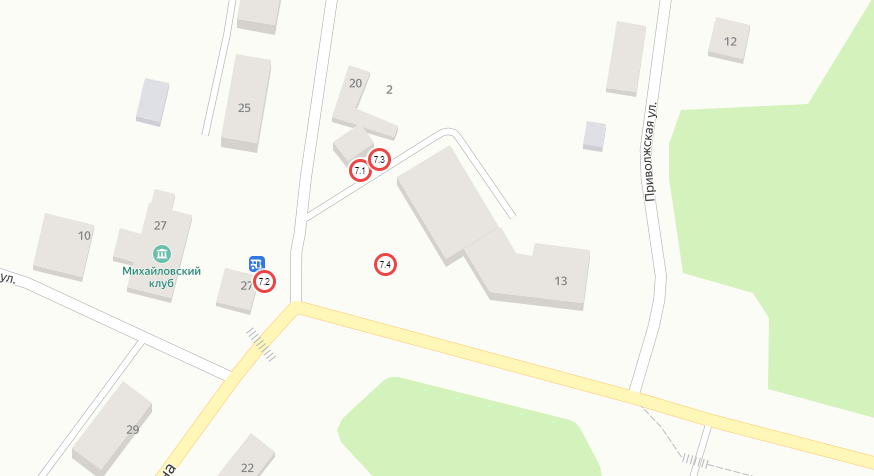 7.1   пос.Михайловский, ул.Ленина, у д.20, киоск, 15 кв.м, периодическая печатная продукция7.2   пос.Михайловский, ул.Ленина, напротив д.27, павильон, 150 кв.м, непродовольственные товары7.3   пос.Михайловский, ул.Ленина, у д.20, киоск, 15 кв.м, непродовольственные товары7.4   пос.Михайловский, ул.Приволжская, у д.13, павильон, 99 кв.м, продовольственные товары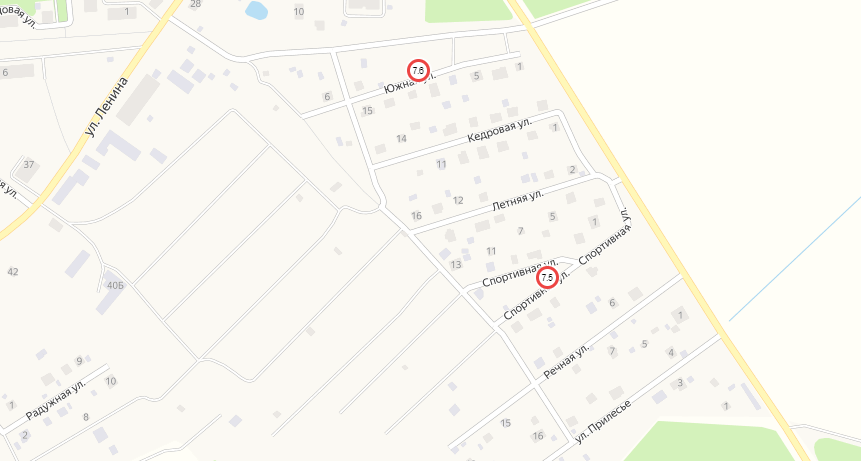 7.5   пос.Михайловский, ул.Спортивная, напротив д.10, киоск, 15 кв.м, продовольственные товары7.6   пос.Михайловский, ул.Южная, напротив д.9, киоск, 15 кв.м, продовольственные товары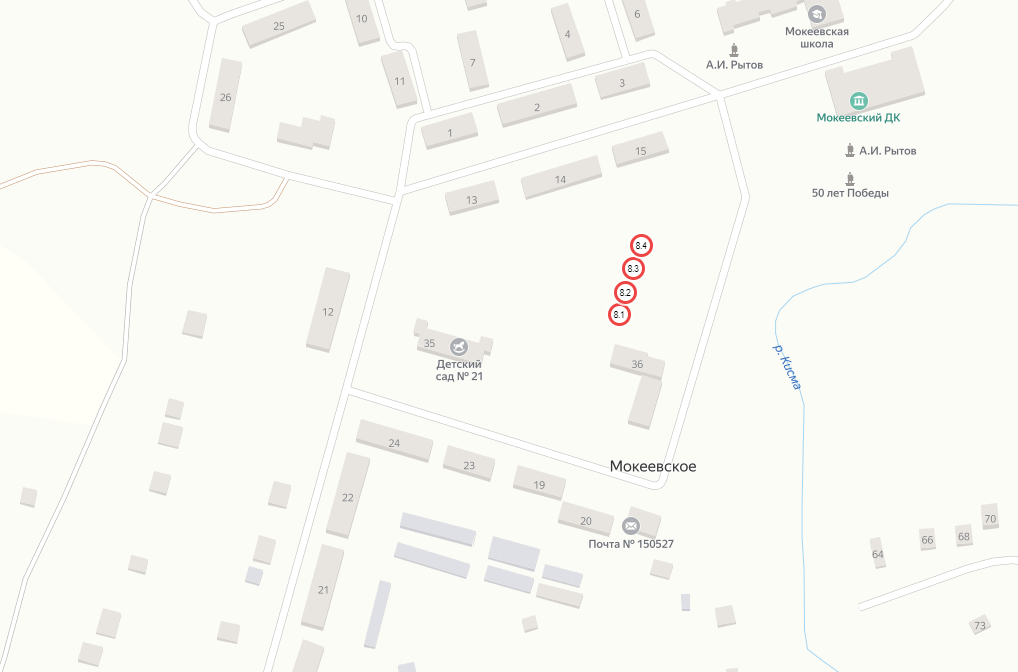 8.1  д.Мокеевское, у д. 28, павильон, 30 кв.м, продовольственные товары8.2  д.Мокеевское, Центральная площадь, у д. 36, павильон, 30 кв.м, продовольственные товары8.3  д.Мокеевское, Центральная площадь, у д. 36, павильон, 50 кв.м, продовольственные товары8.4  д.Мокеевское, Центральная площадь, у д. 36, павильон, 30 кв.м, продовольственные товары